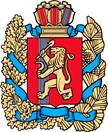 АДМИНИСТРАЦИЯ КУЛАКОВСКОГО СЕЛЬСОВЕТАМОТЫГИНСКОГО РАЙОНА КРАСНОЯРСКОГО КРАЯПОСТАНОВЛЕНИЕ02.09.2016г.                                         п. Кулаково                                            № 121-пг«Об утверждении Порядка принятия решений о признании безнадежной к взысканию задолженности по администрируемым платежам в бюджет муниципального образования Кулаковского сельсовета»В соответствии со статьей 47.2 и 160.1 Бюджетного кодекса Российской Федерации, Постановлением Правительства Российской Федерации от 06.05.2016 года № 393 «Об общих требованиях к порядку принятия решений о признании безнадежной к взысканию задолженности по платежам в  бюджеты бюджетной системы Российской Федерации», приказом Агентства по обеспечению деятельности мировых судей Красноярского края № 212 от 22.07.2016г. «Об утверждении Порядка решений о признании безнадежной к взысканию задолженности по администрируемым доходам краевого бюджета – штрафам, налагаемым административными комиссиями Красноярского края», руководствуясь Уставом Кулаковского сельсовета Мотыгинского района Красноярского края,                                ПОСТАНОВЛЯЮ:1. Утвердить Порядок принятия решений о признании безнадежной к взысканию задолженности по администрируемым платежам в бюджет муниципального образования Кулаковского сельсовета, согласно приложению № 1.2. Создать комиссию по рассмотрению вопросов о признании безнадежной к взысканию задолженности по администрируемым платежам в бюджет муниципального образования Кулаковского сельсовета, согласно приложения № 2.3. Утвердить Положение о комиссии по рассмотрению вопросов о признании безнадежной к взысканию задолженности по администрируемым платежам в бюджет муниципального образования Кулаковского сельсовета, согласно приложению № 3.4. Контроль за исполнением настоящего постановления оставляю за собой. 5. Опубликовать настоящее Постановление в газете «Кулаковские вести».6. Постановление вступает в силу в день, следующий за днем официального опубликования.Глава Кулаковского сельсовета Мотыгинского района Красноярского края                                                                       Т.А. ВолковаПриложение № 1. к Постановлению администрации Кулаковского сельсовета от «02» сентября 2016г. № 121-пгПорядокпринятия решений о признании безнадежной к взысканию задолженности по администрируемым платежам в бюджет муниципального образования Кулаковского сельсовета.Общие положения.1.1. Настоящий Порядок определяет основания и процедуру признания безнадежной к взысканию задолженности по платежам в бюджет муниципального образования Кулаковского сельсовета (далее – местный бюджет).1.2. Для целей настоящего Порядка под задолженностью понимается недоимка по неналоговым доходам, подлежащим зачислению в местный бюджет, а также пени и штрафы за просрочку указанных платежей (далее - задолженность).1.3. Порядок применяется в отношении задолженности по уплате штрафов, налагаемым административной комиссией Кулаковского сельсовета (далее администратор доходов), взыскание которых оказалось невозможным в случаях:1) смерти физического лица - плательщика платежей в бюджет или объявления его умершим в порядке, установленном гражданским процессуальным законодательством Российской Федерации;2) признания банкротом индивидуального предпринимателя - плательщика платежей в бюджет в соответствии с Федеральным законом от 26 октября 2002 года № 127-ФЗ «О несостоятельности (банкротстве)» в части задолженности по платежам в бюджет, не погашенным по причине недостаточности имущества должника;3) ликвидации организации - плательщика платежей в бюджет в части задолженности по платежам в бюджет, не погашенным по причине недостаточности имущества организации и (или) невозможности их погашения учредителями (участниками) указанной организации в пределах и порядке, которые установлены законодательством Российской Федерации;4) принятия судом акта, в соответствии с которым администратор доходов бюджета утрачивает возможность взыскания задолженности по платежам в бюджет в связи с истечением установленного срока ее взыскания (срока исковой давности), в том числе вынесения судом определения об отказе в восстановлении пропущенного срока подачи заявления в суд о взыскании задолженности по платежам в бюджет;5) вынесения судебным приставом-исполнителем постановления об окончании исполнительного производства и о возвращении взыскателю исполнительного документа по основаниям, предусмотренным пунктами 3 и 4 части 1 статьи 46 Федерального закона от 2 октября 2007 года № 229-ФЗ «Об исполнительном производстве», если с даты образования задолженности по платежам в бюджет прошло более пяти лет, в следующих случаях:Размер задолженности не превышает размера требований к должнику, установленного законодательством Российской Федерации о несостоятельности (банкротстве) для возбуждения производства по делу о банкротстве;Судом возвращено заявление о признании плательщика платежей (штрафов) в бюджет банкротом или прекращено производство по делу о банкротстве в связи с отсутствием средств, достаточных для возмещения судебных расходов на проведение процедур, применяемых в деле о банкротстве.1.4. Документами, подтверждающими документами для признания безнадежной к взысканию задолженности являются:1) выписка из отчетности администратора доходов местного бюджета об учитываемых сумма задолженности по уплате платежей в местный бюджет;2) справка администратора доходов местного бюджета о принятых мерах по обеспечению взыскания задолженности по платежам в местный бюджет;3) копия свидетельства о смерти физического лица (справка о смерти, выданная органом записи актов гражданского состояния) или судебное решение об объявлении физического лица умершим, заверенная надлежащим образом;4) документы, подтверждающие проведение Администратором доходов в рамках своей компетенции работы по взысканию задолженности (копии постановлений административной комиссии о назначении административного наказания с отметкой о направлении в службу судебных приставов-исполнителей, копии обращений в службу судебных приставов и д.р.)2. Основание принятия решений.2.1. Решение о признании безнадежной к взысканию задолженности принимается Администратором доходов на основании документов, указанных в подпунктах 1, 2, 4 пункта 1.4 настоящего Порядка, и документов, подтверждающих обстоятельства, предусмотренные пунктом 1.3 настоящего Порядка, а именно:в случае, предусмотренном подпунктом 1 пункта 1.3 настоящего Порядка, - копия свидетельства о смерти физического лица;в случае, предусмотренном подпунктом 2 пункта 1.3 настоящего Порядка: Копия определения арбитражного суда о завершении конкурсного производства, заверенная гербовой печатью соответствующего арбитражного суда;Копия выписки из Единого государственного реестра индивидуальных предпринимателей об исключении сведений о государственной регистрации в качестве индивидуального предпринимателя;в случае, предусмотренном подпунктом 3 пункта 1.3 настоящего Порядка, - копия выписки из Единого государственного реестра юридических лиц о внесении в него записи о ликвидации юридического лица;в случае, предусмотренном подпунктом 4 пункта 1.3 настоящего Порядка:Копия постановления административной комиссии о назначении административного наказания, заверенная печатью соответствующей административной комиссии, с отметкой о вступлении данного постановления в законную силу, в соответствии с которым утрачивается возможность взыскания задолженности по платежам в бюджет в связи с истечением установленного срока ее взыскания (срока давности исполнения);Копия постановления, вынесенного судебным приставом - исполнителем об окончании исполнительного производства по основаниям п.п.п.9 п.1 статьи 47 Федерального закона от 2 октября 2007 года № 229-ФЗ «Об исполнительном производстве»;в случае, предусмотренном подпунктом 5 пункта 1.3 настоящего Порядка:Если размер задолженности не превышает размера требований к должнику, установленного законодательством Российской Федерации о несостоятельности (банкротстве) для возбуждения производства по делу о банкротстве:Копия судебного акта о взыскании задолженности, заверенная гербовой печатью соответствующего суда, с отметкой о вступлении данного судебного акта в законную силу;Копия исполнительного листа;Копия постановления судебного пристава-исполнителя об окончании исполнительного производства и о возвращении взыскателю исполнительного документа, выданная в соответствии со статьей 46 Федерального закона от 2 октября 2007 года № 229-ФЗ «Об исполнительном производстве» по основаниям, предусмотренным подпунктами 3, 4 пункта 1 названной статьи;Если судом возвращено заявление о признании плательщика платежей в бюджет банкротом или прекращено производство по делу о банкротстве в связи с отсутствием средств, достаточных для возмещения судебных расходов на проведение процедур, применяемых в деле о банкротстве:Копия судебного акта о взыскании задолженности, заверенная гербовой печатью соответствующего суда, с отметкой о вступлении данного судебного акта в законную силу; 	*Копия исполнительного листа;Копия постановления судебного пристава-исполнителя об окончании исполнительного производства и о возвращении взыскателю исполнительного документа, выданная в соответствии со статьей 46 Федерального закона от 2 октября 2007 года № 229-ФЗ «Об исполнительном производстве» по основаниям, предусмотренным подпунктами 3, 4 пункта 1 названной статьи;Копия заявления о признании должника банкротом;Копия определения арбитражного суда о возвращении заявления о признании плательщика платежей в бюджет банкротом, заверенная гербовой печатью арбитражного суда;Копия определения арбитражного суда о прекращении производства по делу о банкротстве в связи с отсутствием средств, достаточных для возмещения судебных расходов на проведение процедур, применяемых в деле о банкротстве, заверенная гербовой печатью арбитражного суда.До рассмотрения вопроса о признании безнадежной к взысканию задолженности Администратором доходов должны быть предприняты необходимые и достаточные меры по взысканию задолженности, возможность осуществления которых вытекает из законодательства Российской Федерации, договора (соглашения) либо обычаев делового оборота.Решение о признании безнадежной к взысканию задолженности или о невозможности признания безнадежной к взысканию задолженности принимается Комиссией по принятию решений о признании безнадежной к взысканию задолженности по платежам в бюджет муниципального образования Кулаковского сельсовета (далее - Комиссия), создаваемой Администратором доходов.Приложение № 2к Постановлению администрации Кулаковского сельсовета от «02» сентября 2016г. № 121-пгСостав комиссии о признании безнадежной к взысканию задолженности по администрируемым платежам в бюджет муниципального образования Кулаковского сельсоветаПриложение № 3 к Постановлению администрации Кулаковского сельсовета от «02» сентября 2016г. № 121-пгПоложениео комиссии по рассмотрению вопросов о признании безнадежной к взысканию задолженности по администрируемым платежам в бюджет муниципального образования  Кулаковского сельсовета.Общие положения1.1. Настоящее Положение устанавливает порядок деятельности Комиссии по рассмотрению вопросов признания безнадежной к взысканию задолженности по платежам в бюджет муниципального образования Кулаковского сельсовета (далее – Комиссия).1.2.  Комиссия в своей деятельности руководствуется Конституцией Российской Федерации, федеральными законами и иными нормативными правовыми актами Российской Федерации, а также настоящим Положением и Порядком признания безнадежной к взысканию задолженности по платежам в бюджет муниципального образования Кулаковского сельсовета.Основные функции КомиссииОсновными функциями Комиссии являются:2.1. Рассмотрение, проверка и анализ документов, представленных в соответствии с Порядком признания безнадежной к взысканию задолженности по платежам в местный бюджет;2.2. Оценка обоснованности признания безнадежной к взысканию задолженности;2.3. Принятие одного из следующих решений по результатам рассмотрения вопроса о признании задолженности безнадежной к взысканию:а) признать задолженность по платежам в местный бюджет безнадежной к взысканию;б) отказать в признании задолженности по платежам в местный бюджет безнадежной к взысканию. Данное решение не препятствует повторному рассмотрению вопроса о возможности признания задолженности по платежам в местный бюджет безнадежной к взысканию.2.4. Решение Комиссии принимается путем открытого голосования простым большинством голосов от числа членов Комиссии, присутствующих на ее заседании.Каждый член Комиссии имеет один голос. При равенстве голосов принятым считается решение, за которое проголосовал председательствующий на заседании Комиссии.2.5. Для рассмотрения вопроса о признании безнадежной к взысканию задолженности в Комиссию за 5 рабочих дней до планируемой даты заседания Комиссии представляются документы, указанные в пункте 1.4 настоящего Порядка.2.6. Комиссия в течение 10 рабочих дней со дня поступления документов рассматривает указанные в пункте 1.4 настоящего Порядка документы и по результатам рассмотрения представленных документов принимает одно из следующих решений, оформленное соответствующим протоколом:о невозможности признания безнадежной к взысканию задолженности.о признании безнадежной к взысканию задолженности.2.7. Решение о признании безнадежной к взысканию задолженности оформляется актом, содержащим следующую информацию:полное наименование организации (фамилия, имя, отчество физического лица);идентификационный номер налогоплательщика, основной государственный регистрационный номер, код причины постановки на учет налогоплательщика организации (идентификационный номер налогоплательщика физического лица - при наличии);сведения о платеже, по которому возникла задолженность;код классификации доходов бюджетов Российской Федерации, по которому учитывается задолженность, его наименование;сумма задолженности;дата принятия решения о признании безнадежной к взысканию задолженности;подписи членов Комиссии.2.8. Решение о невозможности признания безнадежной к взысканию задолженности принимается Комиссией в случае:отсутствия предусмотренных пунктом 1.3 настоящего Порядка оснований для признания безнадежной к взысканию задолженности;не предоставления документов, необходимых в соответствии с пунктом 1.4 настоящего Порядка для принятия Комиссией решения о признании безнадежной к взысканию задолженности;несоответствия представленных документов Перечню и требованиям, установленным пунктом 2.1 настоящего Порядка;Права КомиссииКомиссия имеет право:3.1. Запрашивать информацию по вопросам, относящимся к компетенции комиссии;3.2. Заслушивать представителей плательщиков по вопросам, относящимся к компетенции комиссии.Организация деятельности Комиссии4.1. Заседания Комиссии проводятся по мере необходимости. Дату, время и место проведения заседания Комиссии определяет ее председатель либо лицо, исполняющее его обязанности.4.2. Заседания Комиссии проводятся председателем Комиссии или лицом, исполняющим его обязанности, и оформляются протоколом, который подписывается председателем Комиссии или лицом, исполняющим его обязанности, и секретарем Комиссии.4.3. Заседание Комиссии является правомочным, если на нем присутствует более половины членов Комиссии.4.4. Решение Комиссии принимается путем открытого голосования простым большинством голосов от числа членов Комиссии, присутствующих на ее заседании. При равенстве голосов решающим считается голос председателя Комиссии. 4.5. Решение Комиссии подписывается всеми членами Комиссии, присутствовавшими на ее заседании и утверждается руководителем администратора доходов.Приложение                                              к Порядку принятия решений о признании безнадежной к                                                          взысканию задолженности по  платежам в бюджет                                                  муниципального образования Кулаковского сельсовета УТВЕРЖДЕНО_________________(руководитель администратора доходов)РЕШЕНИЕ № ___от __________________20___ г.о признании безнадежной к взысканию задолженностипо платежам в бюджет муниципального образования Кулаковского сельсовета ______________________________________________________ .(наименование налогоплательщика)В соответствии с Порядком принятия решений о признании безнадежной к взысканию задолженности по платежам в бюджет муниципального образования Кулаковского сельсовета, утвержденным постановлением администрации муниципального образования Кулаковского сельсовета № 121-пг от 02.09.2016г., Комиссия по принятию решений о признании безнадежной к взысканию задолженности по платежам в бюджет муниципального образования Кулаковского сельсовета, решила:1.Признать безнадежной к взысканию задолженность по платежам в бюджет __________________________________________________________________________________________________________________________________(полное наименование организации, ФИО физического лица, ИНН налогоплательщика, основной государственный регистрационный номер, код причины постановки на учет налогоплательщика организации (ИНН физического лица)в сумме __________ рублей, в том числе:Подписи членов комиссии:	       Волкова Т.А.   Погарцева Н.Н.                                                                                                                                                                           Сапего Т.А.                                                                                                 Чмелева Е.Г.                                                                                                    Чекалкина Е.Г.Председатель комиссииВолкова Татьяна Алексеевна – Глава Кулаковского сельсоветаЗам. председателя Погарцева Наталья Николаевна – Зам. главы Кулаковского сельсоветаОтветственный секретарь Сапего Тамара Анатольевна – специалист I категорииЧлен комиссии:Чмелева Елена Геннадьевна – депутат Чекалкина Елена Алексеевна – депутатНаименование  кода доходовКод бюджетной классификацииСумма безнадежной к взысканию задолженности, всего (руб.)В том числеВ том числеВ том числеНаименование  кода доходовКод бюджетной классификацииСумма безнадежной к взысканию задолженности, всего (руб.)Неналого-вый доходпеништрафы